PRIJAVA ZA DODJELU POTPOREIZ PROGRAMA POTICANJA RAZVOJA MALOG I SREDNJEG PODUZETNIŠTVA OPĆINE CESTICA  ZA RADZOBLJE 2018. – 2021.Podmjera 1.6. Subvencija troškova pripreme natječajne i projektno tehničke dokumentacije za apliciranje na natječaje za  bespovratna sredstva(obrazac PP - MSP – M_1.6/ 2019)OPĆI PODACI O PODNOSITELJU ZAHTJEVAVRSTA AKTIVNOSTI ZA KOJE SE TRAŽI POTPORA3. OPIS ULAGANJA (obavezno popuniti sva polja)	4. TROŠKOVI I POTRAŽIVANI IZNOS POTPORE (maksimalno 50 %)5. OBVEZNI PRILOZIPrijavi  prilažem:Najkasnije do trenutka potpisa Ugovora o dodjeli sredstava, korisnik se obvezuje dostaviti:1. Potvrdu nadležne porezne uprave o nepostojanju dugovanja prema proračunu RHU roku od jedne godine od datuma potpisa Ugovora o dodjeli sredstava, korisnik se obvezuje JUO Općine Cestica dostaviti:1. Valjani dokaz o podnošenju prijave na natječaj za bespovratna sredstva ili za ishođenje poslovnog kredita2. Bankovni izvadak ili kopiju uplatnice kao dokaz izvršenog plaćanja prema pružatelju usluge6. ANKETNI UPITNIKIspunio i za točnost podataka pod materijalnom i kaznenom odgovornošću odgovara:Ime i prezime odgovorne osobe prijavitelja: ________________________Potpis i pečat : _______________________Mjesto i datum:_____________________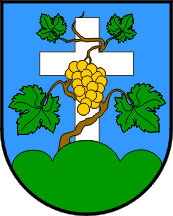 OPĆINA CESTICAJedinstveni upravni odjel Općine CesticaDravska 1a, Cestica, 42208 CesticaTel: +385 42 724 824, fax: +385 42 724 8251.1. Naziv prijavitelja  1.1.1. Odgovorna osoba/osoba ovlaštena za zastupanje1.2. Adresa sjedišta subjekta:Mjesto, ulica i broj:Mjesto, ulica i broj:Mjesto, ulica i broj:Mjesto, ulica i broj:Mjesto, ulica i broj:Mjesto, ulica i broj:Mjesto, ulica i broj:Mjesto, ulica i broj:Mjesto, ulica i broj:Mjesto, ulica i broj:Mjesto, ulica i broj:Mjesto, ulica i broj:Mjesto, ulica i broj:Mjesto, ulica i broj:Mjesto, ulica i broj:Mjesto, ulica i broj:Mjesto, ulica i broj:Mjesto, ulica i broj:Mjesto, ulica i broj:Mjesto, ulica i broj:Mjesto, ulica i broj:Mjesto, ulica i broj:Mjesto, ulica i broj:Mjesto, ulica i broj:Mjesto, ulica i broj:Mjesto, ulica i broj:Mjesto, ulica i broj:1.2. Adresa sjedišta subjekta:Poštanski broj i mjesto:Poštanski broj i mjesto:Poštanski broj i mjesto:Poštanski broj i mjesto:Poštanski broj i mjesto:Poštanski broj i mjesto:Poštanski broj i mjesto:Poštanski broj i mjesto:Poštanski broj i mjesto:Poštanski broj i mjesto:Poštanski broj i mjesto:Poštanski broj i mjesto:Poštanski broj i mjesto:Poštanski broj i mjesto:Poštanski broj i mjesto:Poštanski broj i mjesto:Poštanski broj i mjesto:Poštanski broj i mjesto:Poštanski broj i mjesto:Poštanski broj i mjesto:Poštanski broj i mjesto:Poštanski broj i mjesto:Poštanski broj i mjesto:Poštanski broj i mjesto:Poštanski broj i mjesto:Poštanski broj i mjesto:Poštanski broj i mjesto:1.2. Adresa sjedišta subjekta:Općina:Općina:Općina:Općina:Općina:Općina:Općina:Općina:Općina:Općina:Općina:Općina:Općina:Općina:Općina:Općina:Općina:Općina:Općina:Općina:Općina:Općina:Općina:Općina:Općina:Općina:Općina:1.2. Adresa sjedišta subjekta:Telefon / mob:Telefon / mob:Telefon / mob:Telefon / mob:Telefon / mob:Telefon / mob:Telefon / mob:Telefon / mob:Telefon / mob:Telefon / mob:Telefon / mob:Telefon / mob:Telefon / mob:Telefon / mob:Telefon / mob:Telefon / mob:Telefon / mob:Telefon / mob:Telefon / mob:Telefon / mob:Telefon / mob:Telefon / mob:Telefon / mob:Telefon / mob:Telefon / mob:Telefon / mob:Telefon / mob:1.2. Adresa sjedišta subjekta:E - pošta:E - pošta:E - pošta:E - pošta:E - pošta:E - pošta:E - pošta:E - pošta:E - pošta:E - pošta:E - pošta:E - pošta:E - pošta:E - pošta:E - pošta:E - pošta:E - pošta:E - pošta:E - pošta:E - pošta:E - pošta:E - pošta:E - pošta:E - pošta:E - pošta:E - pošta:E - pošta:1.3. OIB/MATIČNI BROJ SUBJEKTA1.3. OIB/MATIČNI BROJ SUBJEKTA1.3. OIB/MATIČNI BROJ SUBJEKTA1.3. OIB/MATIČNI BROJ SUBJEKTA1.3. OIB/MATIČNI BROJ SUBJEKTA1.3. OIB/MATIČNI BROJ SUBJEKTA1.3. OIB/MATIČNI BROJ SUBJEKTA1.3. OIB/MATIČNI BROJ SUBJEKTA1.3. OIB/MATIČNI BROJ SUBJEKTA1.3. OIB/MATIČNI BROJ SUBJEKTA1.4.OIB ODGOVORNE OSOBE1.4.OIB ODGOVORNE OSOBE1.4.OIB ODGOVORNE OSOBE1.4.OIB ODGOVORNE OSOBE1.4.OIB ODGOVORNE OSOBE1.4.OIB ODGOVORNE OSOBE1.4.OIB ODGOVORNE OSOBE1.4.OIB ODGOVORNE OSOBE1.4.OIB ODGOVORNE OSOBE1.4.OIB ODGOVORNE OSOBE1.5. Vrsta djelatnosti prema NKD1.5. Vrsta djelatnosti prema NKD1.5. Vrsta djelatnosti prema NKD1.5. Vrsta djelatnosti prema NKD1.5. Vrsta djelatnosti prema NKD1.5. Vrsta djelatnosti prema NKD1.5. Vrsta djelatnosti prema NKD1.5. Vrsta djelatnosti prema NKD1.5. Vrsta djelatnosti prema NKD1.5. Vrsta djelatnosti prema NKD1.6. Korisnik je u sustavu PDV-a (zaokružiti)1.6. Korisnik je u sustavu PDV-a (zaokružiti)1.6. Korisnik je u sustavu PDV-a (zaokružiti)1.6. Korisnik je u sustavu PDV-a (zaokružiti)1.6. Korisnik je u sustavu PDV-a (zaokružiti)1.6. Korisnik je u sustavu PDV-a (zaokružiti)1.6. Korisnik je u sustavu PDV-a (zaokružiti)1.6. Korisnik je u sustavu PDV-a (zaokružiti)1.6. Korisnik je u sustavu PDV-a (zaokružiti)1.6. Korisnik je u sustavu PDV-a (zaokružiti)DADADADADADADADADANENENENENENENENENE1.7. Naziv banke:1.7. Naziv banke:1.7. Naziv banke:1.7. Naziv banke:1.7. Naziv banke:1.7. Naziv banke:1.7. Naziv banke:1.7. Naziv banke:1.7. Naziv banke:1.7. Naziv banke:1.8. IBANHRVRSTA ULAGANJAOZNAČITI (X)1. Izrada projektno tehničke dokumentacije (Idejno rješenje/Idejni projekt/Geodetske podloge i elaborati/Glavni projekt/Izvedbeni projekt)2. Izrada elaborata/Studija sukladno važećim propisima iz područja zaštite okoliša3. Usluge konzultanata u postupku prijave na natječaj (Izrada prijavnih obrazaca, investicijskih studija i druge dokumentacije propisane pozivom)4. Izrada poslovnog plana/investicijske studije za ishođenje zajma s poticajnom kamatnom stopom 5. Ostala dokumentacija kod prijave na natječaj NAZIV PROJEKTNOG PRIJEDLOGA (Upisati proizvoljni naziv projektnog prijedloga odnosno naziv aktivnosti za koju se podnosi zahtjev za potporu)NAZIV PROGRAMA I FONDA NA KOJI JE PROJEKT PRIJAVLJEN ILI ĆE BITI PRIJAVLJEN ZA FINACIRANJE IZ EU FONDOVASAŽETAK PLANIRANE INVESTICIJE ZA KOJU JE ZATRAŽENA  ILI ĆE SE ZATRAŽITI POTPORA IZ EU FONDOVA (do 500 znakova)PLANIRANI IZNOS INVESTICIJE KOJI JE PRIJAVLJEN ZA FINANCIRANJE IZ EU FONDOVA ( u HRK)/ZATRAŽENO FINANCIRANJEPLANIRANO NOVO ZAPOŠLJAVANJE PO PROVEDBI PROJEKTA BrNaziv dobavljača usluge za koju se traži sufinanciranjeBroj i datum računa i/ili Ugovora o pružanju uslugaIznosPDVIznos s PDV-omDokaz o plaćanju (broj i datum izvoda ili uplatnice)1.2.3.4.5.UKUPNOUKUPNOUKUPNOTRAŽENI IZNOS POTPORE (maksimalno 50 % prihvatljivog ulaganja)TRAŽENI IZNOS POTPORE (maksimalno 50 % prihvatljivog ulaganja)TRAŽENI IZNOS POTPORE (maksimalno 50 % prihvatljivog ulaganja)Propisana dokumentacija PozivaOznačiti (X)Izjava prijavitelja o istinitosti podataka, izbjegavanju dvostrukog financiranja i ispunjavanja preduvjeta za sudjelovanje u postupku dodjele de minimis potporeIzjava o korištenim potporama male vrijednostiPreslike Ugovora i/ili računa za aktivnosti za koje se traži potporaZa OPG-ove koji nisu upisani u Registar poreznih obveznika kopija naslovne stranice posljednjeg podnesenog Zahtjeva za izravna plaćanjaZa Udruge preslika važećeg Rješenja o obavljanju gospodarske djelatnostiPREFERIRANI NAČIN DOSTAVE KOMUNIKACIJE I PISMENA (zaokružiti)poštanskom pošiljkome-mailome-mailommobitelomSUGLASAN SAM DA ME SE OBAVJEŠTAVA O RASPOLOŽIVIM MOGUĆNOSTIMA FINANCIRANJA I EDUKACIJAMA/SEMINARIMA U PODRUČJU OSNOVNE DJELATNOSTI (zaokružiti)DADANENESUGLASAN SAM DA ME SE OBAVJEŠTAVA O RASPOLOŽIVIM MOGUĆNOSTIMA FINANCIRANJA I EDUKACIJAMA/SEMINARIMA U PODRUČJU DRUGIH GOSPODARSKIH DJELATNOSTI/GRANA (zaokružiti)DADANENEŽELIM DA MI SE KOMUNIKACIJA U FAZI EVALUACIJE I POSTUPKU DODJELE BESPOVRATNIH SREDSTAVA ZA OVAJ PROEJKTNI PRIJEDLOG DOSTAVLJA ELEKTRONIČKOM POŠTOM (zaokružiti)DADANENE